European Social Services Awards 2023 Application Form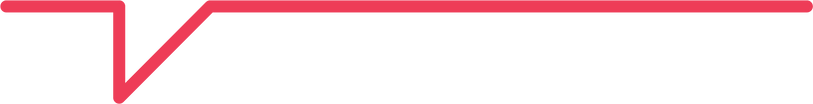 ***Please note that this document is to support your preparation of the application form. To apply for the 2023 European Social Services Awards, complete the application form online here***The European Social Services Awards (ESSA), organised by the European Social Network (ESN), recognise excellence in social services and the extraordinary ongoing work by those managing, planning, delivering, and improving public social services across Europe. IMPORTANTBefore submitting your application for the Awards please consult information about the ESSA 2023 theme; Award Categories and the  ‘How to Apply’ pages on the European Social Services Awards website.An organisation may submit a maximum of TWO applications (submit one application form per project) and only one application per category. All applications must be submitted in ENGLISH.Deadline to submit your application: 30 June 2023Shortlisted applications will be announced by the end of September 2023.All shortlisted nominees must register a minimum of two representatives to attend the Ceremony which will take place on 16-17 November in Zagreb, Croatia. For further information on the Ceremony, please visit the website. QuestionsContact details (main contact person) First NameLast NameJob Title (in English)Department (in English)Organisation (in English)CountryE-mail Address (must be unique to the applicant)Phone Number [incl. Country code]Mobile phone number [incl. Country code]Organisation Twitter handleOrganisation LinkedInBack-up person contact detailsFirst NameLast NameE-mail AddressI would like to submit an application for the following category:Service DeliveryWorkforce SupportCollaborative Practice Research and EvaluationDigital Transformation Name of project (in English)What social problem/challenge does your project address? (max. 250 words)Practical information about the project Where does the project take place? What organisations are involved? Please list the organisation name and country.Which professional profiles are involved?What is the target group? How many people does your project (intend to) cover? Status of the projectDesign phaseTesting or pilot phase Temporary practice that has terminatedTemporary practice that is ongoing and has a termination dateEstablished and ongoing practice Other (please explain)How does your project promote person-centre care? (max. 250 words)How is your project relevant to the category you are applying for? (max. 250 words)How is your project funded? Has the project been evaluated? If so, what methodologies were used?
- Feedback through people’s experiences of services
- Feedback from staff and leaders
- Feedback from partners e.g. regulators/inspection agency
- Quantitative data collected internally- No evaluation has taken place- Other (please explain)What impact has been measured? (max. 500 words)Please provide concrete evidence in the form of qualitative and/or quantitative data. You may also refer to indicators used to evaluate the project.Please upload any supporting material (data, press articles, endorsements from other actors, material produced in the project, photos) in English. (max. three documents)If you have multiple files of a similar type e.g. photos please join them all together in one PDF file and upload them together.
DeclarationIf my nomination is selected, I confirm that the submitted photos and details of the project may be used by ESN for promotional purposes. If my application is shortlisted, I confirm that the fees, travel and hotel costs for two delegates to the Awards Ceremony will be funded by my organisation.Signature (please enter your name to sign this form)DatePlease click on the button SUBMIT to complete the application.For any questions, please contact us at essa@esn-eu.org. 